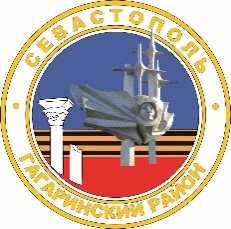 МЕСТНАЯ АДМИНИСТРАЦИЯ  ВНУТРИГОРОДСКОГО МУНИЦИПАЛЬНОГО ОБРАЗОВАНИЯГОРОДА СЕВАСТОПОЛЯ ГАГАРИНСКИЙ МУНИЦИПАЛЬНЫЙ ОКРУГПОСТАНОВЛЕНИЕ« 27  » августа 2021 г.                                                                       № 30 - ПМАО внесении изменений в постановление местной администрации внутригородского муниципального образования города Севастополя Гагаринский муниципальный округ от 08 сентября 2017 г. № 96-ПМА 
«Об утверждении Положения о порядке разработки, реализации и оценке эффективности муниципальных программ внутригородского муниципального образования города Севастополя Гагаринский муниципальный округ»В соответствии со статьей 179 Бюджетного кодекса Российской Федерации, местная администрация внутригородского муниципального образования города Севастополя Гагаринский муниципальный округ постановляет:1. Внести в приложение к постановлению местной администрации внутригородского муниципального образования города Севастополя Гагаринский муниципальный округ от 08 сентября 2017 г. № 96-ПМА
 «Об утверждении Положения о порядке разработки, реализации и оценке эффективности муниципальных программ внутригородского муниципального образования города Севастополя Гагаринский муниципальный округ» следующие изменения:Пункт 44 раздела VI «Реализация муниципальной программы,
мониторинг и контроль » изложить в новой редакции:«44. Сведения, необходимые для проведения мониторинга реализации муниципальной программы, подготавливаются ответственным исполнителем за первый квартал, полугодие, девять месяцев, финансовый год и по завершении реализации муниципальной программы.».1.2. Пункт 45 раздела VI «Реализация муниципальной программы, мониторинг и контроль » изложить в новой редакции:«45. С целью проведения мониторинга  в срок до 15 числа месяца, следующего за отчетным, ответственный исполнитель представляет в финансовый отдел местной администрации сведения в форме отчета о ходе реализации муниципальной программы за первый квартал, полугодие, девять месяцев и финансовый год в разрезе источников финансирования по форме, согласно приложению №6 к Положению.».1.3. Пункт 46 раздела VI «Реализация муниципальной программы, мониторинг и контроль » изложить в новой редакции:«46. К отчету о ходе реализации муниципальной программы в разрезе источников финансирования прилагается аналитическая записка, которая должна  содержать информацию о ходе и полноте выполнения мероприятий, анализ причин невыполнения или несвоевременного выполнения мероприятий, объемов финансирования.».2.   Настоящее постановление вступает в силу со дня официального обнародования.3.    Контроль за выполнением настоящего постановления возложить на заместителя Главы местной администрации внутригородского
муниципального образования города Севастополя Гагаринский муниципальный округ (О.В. Гомонец).Глава внутригородского муниципального образования,исполняющий полномочия председателя Совета,Глава местной администрации                                                           А.Ю. Ярусов